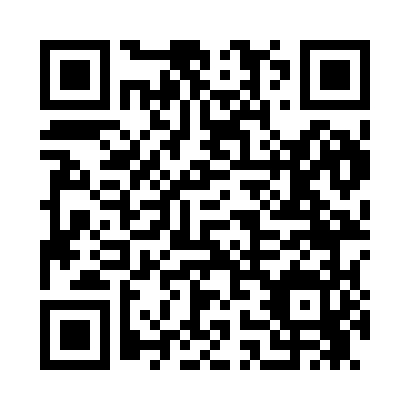 Prayer times for Seigel, Iowa, USAMon 1 Jul 2024 - Wed 31 Jul 2024High Latitude Method: Angle Based RulePrayer Calculation Method: Islamic Society of North AmericaAsar Calculation Method: ShafiPrayer times provided by https://www.salahtimes.comDateDayFajrSunriseDhuhrAsrMaghribIsha1Mon3:495:351:135:188:5210:382Tue3:505:361:145:188:5110:373Wed3:515:361:145:188:5110:374Thu3:525:371:145:188:5110:365Fri3:525:371:145:188:5110:356Sat3:535:381:145:188:5010:357Sun3:545:391:155:188:5010:348Mon3:555:391:155:188:5010:339Tue3:575:401:155:188:4910:3310Wed3:585:411:155:188:4910:3211Thu3:595:421:155:188:4810:3112Fri4:005:431:155:188:4710:3013Sat4:015:431:155:188:4710:2914Sun4:025:441:155:188:4610:2815Mon4:045:451:165:188:4610:2716Tue4:055:461:165:188:4510:2617Wed4:065:471:165:188:4410:2418Thu4:085:481:165:178:4310:2319Fri4:095:491:165:178:4310:2220Sat4:105:491:165:178:4210:2121Sun4:125:501:165:178:4110:1922Mon4:135:511:165:178:4010:1823Tue4:155:521:165:168:3910:1724Wed4:165:531:165:168:3810:1525Thu4:175:541:165:168:3710:1426Fri4:195:551:165:168:3610:1227Sat4:205:561:165:158:3510:1128Sun4:225:571:165:158:3410:0929Mon4:235:581:165:148:3310:0830Tue4:255:591:165:148:3210:0631Wed4:266:001:165:148:3110:04